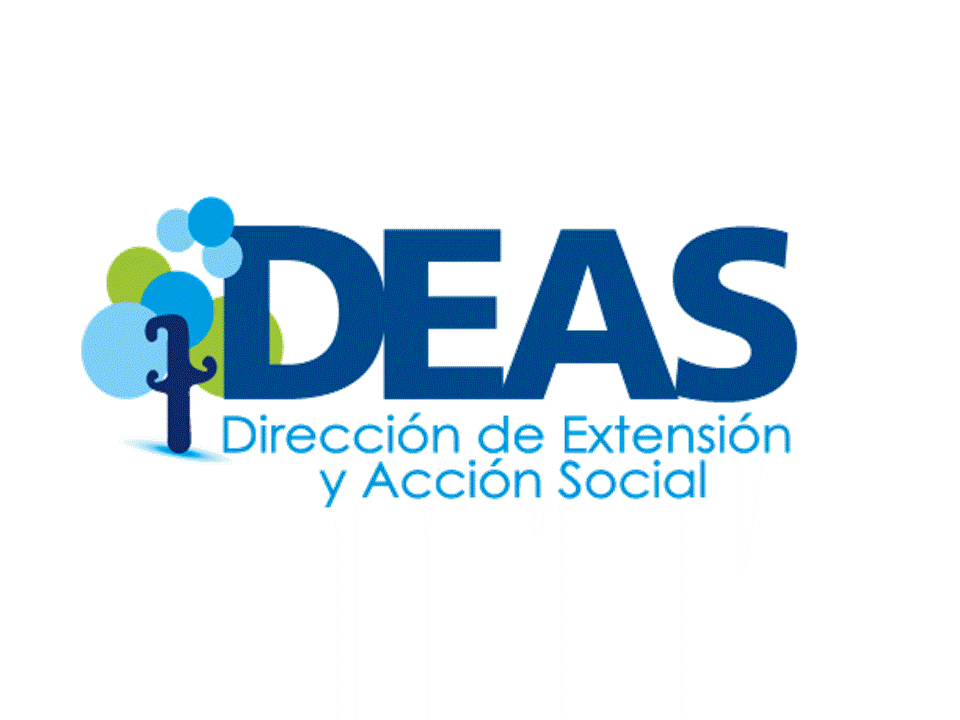 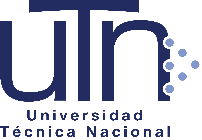 UNIVERSIDAD TÉCNICA NACIONALDirección de Extensión – Programa de IdiomasOferta de Cursos Libres 4to Bimestre 2019Duración del bimestre:   Del  19 de agosto al 12 de octubre.Matrícula de primer ingreso: 05 al 09 de agosto del 2019, en el LABORATORIO N. 2 - UBICADO EN EL SEGUNDO PISO DEL EDIFICIO DE LA ADMINISTRACIÓN UNIVERSITARIA DE LA UTN–en horario de 9:00 a.m. a  12:00 m.d. y de 01:00 p.m. a 04:00 p.m. Examen de ubicación de inglés y portugués (niños y adultos): 07 y 08 de agosto del 2019,  (no se requiere cita previa), en el AULA 517 del módulo 5 – Contiguo a la biblioteca de la UTN – de 9 a.m. a 4 p.m. - COSTO  ¢4000; este monto se cancela en el área de Financiero de la UTN. (Presentarse primero en el laboratorio N. 2- Ubicado en el segundo piso del Edificio de la Administración Universitaria)Requisitos: presentar constancia de nacimiento en el caso de los niños, cédula de identificación de menores o cédula de identidad, poseer una cuenta de correo electrónico. Formas de pago: Opción 1. Con tarjeta de débito o crédito el día de la matrícula (menos American Express)Opción 2: Efectuar pago en un BN Servicios Opción 3: Depositar monto del costo del curso en las cuentas correspondientes de la UTN; si realiza este medio de pago debe entregarlo en Cajas para su debida aplicación.Banco Nacional No. 100-01-002-014528-8Banco de Costa Rica No. 001-0480934-3          CUENTAS CORRIENTESBAC San José No. 912514924Matrícula extraordinaria: 14 de agosto 2019 (Cupos disponibles para estudiantes de primer ingreso que realizan prueba de ubicación y quedan en un nivel superior a I y reincorporaciones al programa), en el Laboratorio N. 2 del Edificio de la Administración Universitaria de la UTN de 9:00 a.m. a 12:00 m.d. y de 01:00 p.m. a 4:00 p.m. Notas importantes: El estudiante debe adquirir una póliza estudiantil una vez oficializada la matrícula y presentarla el primer día de clasesToda matrícula se encuentra sujeta a espacio disponible y a que se cumpla con el mínimo de estudiantes. No se contempla la opción de congelamiento una vez matriculado el curso.No está permitido asistir como oyente a los cursos.La UTN realiza devoluciones de dinero únicamente en los casos descritos en el oficio DAJ-UTN-026-2013NIVELESHORARIOS OFERTADOS POR NIVELPrecio por bimestre Inglés Regular 1-3L-M de 6:00 p.m. a 9:30 p.m.¢ 69.000Inglés  Regular  2-3-4-5-6 y 7K-J 6:00 p.m. a 9:30 p.m.¢ 69.000Inglés Regular  1-2-3-4-5-6-7-8-9-10- 11 y 12Sábados 8:00 a.m. a 1:00 p.m.¢ 69.000Inglés  Intensivo  1-2- 3 -4– 5 y 6 L-M-V 8:30  a.m. a 12:00 m.d.¢ 85.000Inglés  Intensivo   2- 3 y 4L-M-J 8:30  a.m. a 12:00 m.d.¢ 85.000Inglés  Intensivo 1-2-3-4-5 y 6L-M-V 6:00 p.m.  a 9:30 p.m¢ 85.000Inglés Intensivo 1-2-3-4 y 5K-J-V 6:00 p.m. a 9:30 p.m.¢ 85.000Inglés para niños (Kinder-1er grado) 4Inglés para niños (2º 3º 4º grado)  2 -3 -8 y 12Pre-adolescentes (5º 6º grado) 1-2 -7-11 y 12 Adolescentes (3er ciclo secundaria) 4-6 y 10Sábados de 1:30 p.m. a 5:00 p.m.¢ 48.000PORTUGUÉS 1-2-3 y 5L-M de 6:00 p.m. a 9:30 p.m.¢ 58.000PORTUGUÉS 3- 4 y 7K-J de 6:00 p.m. a 9:30 p.m¢ 58.000PORTUGUÉS 1-2-3-4-6 y 7Sábados  de 8:00 a.m. a 1:00 p.m.¢ 58.000Lunes 05 de agostoInglés RegularMartes 06 de agosto Inglés IntensivoMiércoles 07 de agostoInglés niños / adolescentes y PortuguésLunes 12 de agostoEstudiantes regulares de Inglés RegularMartes 13 de agosto Estudiantes regulares deInglés IntensivoMiércoles 14 de agosto: Estudiantes regulares de Portugués /regulares niños/adolescentes